NAME	: Dr. G.KARTHIKEYAN M.E.,Ph.D	ADDRESS: S/O R.GANESAN,EMAIL ID	: gkarthi.keyan94@ gmail.com	86/33, MIDDLE STREET,CONTACT NO: +91 8610797749	KALUGUMALAI-628552, TUTICORIN (DIST).CAREER OBJECTIVE:To be an integral part of an organization that values enthusiasm, professionalism and commitment to performance and offers opportunities for growth and learning.EDUCATIONAL QUALIFICATION:PROFESSIONAL EXPERIENCE: (6.6 Years)Assistant Professor at Sri Raaja Raajan College of Engineering and Technology from June 2014 – June 2019.Assistant Professor at Unnamalai Institute of Technology from July 2019 – Feb 2022.Associate Professor at PSR Engineering College from March 2022-Present ROLES AND RESPONSIBILITIES HANDLED:Four years Deputy Warden at Sri Raaja Raajan College of Engineering and Technology Boys Hostel -1 from September 2014 – June 2019.One Year Central and State Government Entrepreneurship Development Scheme (PMYUVA and IEDP) Facilitator and College E-Cell coordinator August 2017-June 2019.Six months HoD I/C at Sri Raaja Raajan College of Engineering and Technology January 2016 – May 2016.Four years Admission coordinator from September 2014 – June 2019.1 year Department Exam cell coordinator from June-2014-December 2014 & June 2017-December.Social Responsibilities: Coordinator and member of Learning and Teaching Association (Free career guidelines program, Entrepreneurship Program etc., School and College students)AREA OF INTEREST:Renewable Energy, Solar System, Transmission and Distribution, Drives and control.Antenna(Micro Strip Patch), Image processing, INPLANT TRAINING:Thermal power plant at Tuticorin.(10.10.11 to 14.10.11)Two days Workshop on Entrepreneurship Development Training ProgramTwo days Workshop on RF Circuit and Advance Design System using ADS 2013One week Workshop on “Wireless Networks-A Step Towards Green Communication”ACHIEVEMENTS:Received appreciation for 100% pass percentageBest Academic performance Award.Got Second Prize in ”UG project” (BEST PROJECT AWARD)Participate in ISRO SPACE MODULE EXPOGuiding District (Sivagangai) level Project Expo ( 3rd prize)Participate in National Level in Article competitionParticipate in college annual day comparing.Co-ordinates the “National Conference on Emerging Communication Trends”CONFERENCE:Presented the paper titled “Experimental investigations on waste edible oil cooling of various types of solar pv panels” in the International Conference on Sustainable Development in Energy and Environment by Kamaraj college of Engineering and Technology on 10th July 2019.Presented the paper titled “Design Of Control Panel Using PLC Drives” in the International Conference on Electrical,Electronics & Computer Engineering by Vivekanandha College of Engineering for Women on March 8th& 9th 2017.Presented the paper titled “Transformation of Product Informations Into Speech Signal Using RFID for Bund Persons ” in the International Conference on Advances in Computing, Control, Communication, Automation, and Structural Engineering” by AL-AMEEN Engineering College on April 8th 2017.Presented the paper titled “Electromagnetic Coupling Microstrip Patch Antenna For Improving Wide Bandwidth And Broad Beamwidth And Analysis Efficiency” in the International Conference on Emerging Trends In Science,Engineering,Business and Disaster Management by Noorul Islam University on February 28th 2014.	Presented the paper titled “Electromagnetic Coupling Microstrip Patch Antenna For Improving Wide Bandwidth And Broad Beamwidth” in the International Conference on Global Innovations in Computing Technology conducted by Jay Shriram Group of Institutions on March 6th & 7th 2014.PUBLICATION:INTERNATIONAL JOURNAL: (ANNEXURE -1)	David Prince Winston , Karthikeyan Ganesan , Praveen Kumar B , Devakirubakaran Samithas & Chitti Babu Baladhanautham 2020, “Experimental investigation on output power enhancement of partial shaded solar photovoltaic System”, Energy Sources, Part A: Recovery, Utilization, and Environmental Effects-Taylor & Francis, Impact factor:2.66David Prince Winston , Karthikeyan Ganesan , Praveen Kumar B , Devakirubakaran Samithas & Chitti Babu Baladhanautham 2020, “Parallel Power Extraction Technique for Maximizing the Output of Solar PV Array”, Solar Energy; Elsevier Volume 213, 1 January 2021, Pages 102-117, Impact factor:5.742G.Karthikeyan, D. Prince Winston, A.Bhuvanesh, K.Gangatharan,” Evaluation of faults in a DC Grid connected solar systems of ships” 2020”,Marine Technology Society (MTS) Journal ,Impact factor:0.619Prince Winston David1, (Member IEEE), Karthikeyan Ganesan, et al., A New Alternate Method to Reuse Rehashed Edible Oil for the Betterment of Society - Dual Benefit Approach in Photovoltaic Modules," in IEEE Access, vol. 9, pp. 128434-128441, 2021, doi: 10.1109/ACCESS.2021.3112582.Karthikeyan Ganesan, David Prince Winston, Sathyamurthy Ravishankar & Suresh Muthusamy “Investigational study on improving the yield from hybrid PV/T modified conventional solar still with enhanced evaporation and condensation technique - An experimental approach, (2022) Energy Sources, Part A: Recovery, Utilization, and Environmental Effects- Taylor & Francis 44:2, 5267-5286, DOI: 10.1080/15567036.2022.2083273. Dr. P. Karuppasamy, Dr. G. Karthikeyan, Mr. R. Sankarganesh,” Compound Keyword Level Search to conserve Privacy in access of Encrypted Cloud, (2022), International Journal of Advanced Research in Science, Communication and Technology (IJARSCT) Volume 2, Issue 4, 623-626, May 2022, ISSN (Online) 2581-9429, DOI: 10.48175/IJARSCT-3985.INTERNATIONAL JOURNAL: (Non-Annexure)1 G.Karthikeyan and S.Soniya, “Electromagnetic Coupling Microstrip Patch Antenna For Improving Wide Bandwidth And Broad Beamwidth And Analysis Efficiency” International Journal of Emerging Technologies “Image Processing And Networking”,Vol.8,Special Issue III,Feb 2014,ISSN No:0973-2993 .G.Karthikeyan and S.Soniya, “Electromagnetic Coupling Microstrip Patch Antenna For Improving Wide Bandwidth And Broad Beamwidth” International Journal of Innovative Research Computer and Communication Engineering,Vol.2,Special Issue I,March 2014,ISSN No:2320-9801.PATENT:(NATIONAL)Details about Patents:Books:Published a book titled “START YOUR START-UP” in proceedings of	START-UP FEST, Entrepreneurship Development and Innovation Cell, August 2018Published a book titled “SOFT SKILLS TRAINING” in proceedings of	START-UP FEST, Entrepreneurship Development and Innovation Cell, August 2018	Published a book titled “Essential Skills in Engineering” in proceedings of	START-UP FEST, Entrepreneurship Development and Innovation Cell, August 2018.PROJECT:TITLE	:	DISCRETE DIGITAL SIGNAL PROCESSOR (UG)DESCRIPTION:	Digital Signal Processor Kit Functioning done by IC Programming, Thus Programming is converted into Hardware Circuit.TITLE	:	ELECTROMAGNETIC COUPLING MICROSTRIP PATCH ANTENNA FOR IMPROVING WIDE BANDWIDTH AND BROAD BEAMWIDTH (PG)DESCRIPTION:	Microstrip patch antenna design using Advance Design System (ADS) to achieve wide bandwidth and broad beam width.KEY STRENGTH:Easily adaptable to new environment.Perfect knowledge about the common job duties of a lecturer and ability to perform them efficiently.Highly innovative in depicting the subject matter to the students/audience, using traditional methods as well as modern aids.Disciplined & good etiquettePERSONAL DETAILS:DECLARATION:I hereby declare that the above-mentioned information is correct up to my knowledge and I bear the responsibility for the correctness of the above-mentioned particulars.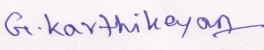 Date :	SignaturePlace : KALUGUMALAI	(G. KARTHIKEYAN )QualificationYearCollege/SchoolBoard/UniversityResultPh.D-Information and Communication Engineering2016-2021Topic: EnergyEnhancement in Solar PV SystemKamaraj College of Engineering and TechnologyAnna university ChennaiCompleted August 2021ME/AppliedElectronics2012-2014P.S.R.Engineering collegeAnna universityChennai7.96(CGPA)B.E / EEE2008-2012Dr. Sivanthi AditanarCollege of EngineeringAnna universityChennai7.17(CGPA)HSC2008R.C.Susai.Hr.Sec.SchoolState79.08%SSLC2006R.C.Susai.Hr.Sec.SchoolState70%Sl. NoName of the Applicant(s) / Assignee NameName of the Inventor(s)TitleApplication No. &Patent filed date.1.G.KARTHIKEYANDR.D.PRINCE WINSTONB.PRAVEEN KUMARDR.S.KALYANIS.CYNTHIA CHRISTABELStatus : First Examination Report CompletedG.KARTHIKEYANDR.D.PRINCE WINSTONB.PRAVEEN KUMARDR.S.KALYANIS.CYNTHIA CHRISTABELStatus : First Examination Report CompletedCOUPLE MATCHING AND CURRENT INJECTION BASED PV CIRCUIT FOR PARTIALLY SHADED PVSYSTEMS201841019073 A& 22/05/20182.P.KARPAGAVINAYAGAMDR. C. VEDHIDR. JESSICA FERNANDODR. G. AMALA JOTHI GRACEMR. G. KARTHIKEYANStatus : First Examination Report CompletedP.KARPAGAVINAYAGAMDR. C. VEDHIDR. JESSICA FERNANDODR. G. AMALA JOTHI GRACEMR. G. KARTHIKEYANStatus : First Examination Report CompletedSYNTHESIS OF VALUE ADDED MATERIALS BY BIOGENIC ROUTE FROM INDUSTRIAL POLLUTANTS201941032622 A&13/08/2019Name: Karthikeyan. GFather's Name: Ganesan. RDate of Birth: 25.10.1990Gender: MaleMarital Status: MarriedNationality: IndianPermanent Address: 86 Middle street,Kalugumalai-628552, Tuticorin (Dist).Contact No.: 8610797749 & 8760738361Language Known:Tamil, EnglishHobbies:Writing & Reading poetry, PlayingCricket ,Listening music